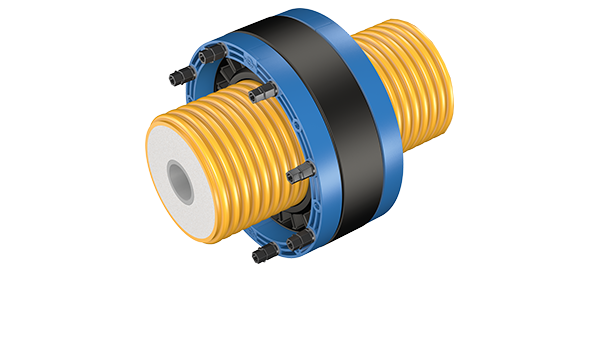 Curaflex Nova® Senso                                LeistungsverzeichnisProjekt:LV:OZLeistungsbeschreibung                                       Menge   MEEinheitspreis Gesamtbetrag1.0Dichtungseinsatz Curaflex Nova® Senso mit ITL-System zur Abdichtung von Durchdringungen. Mit STS für schonende Abdichtung der Rohrleitungen. Dicht gegen drückendes und nichtdrückendes Wasser. Einsatz in bauseitiges Futterrohr oder Kernbohrung (Weiße Wanne).Dichtungseinsatz Curaflex Nova® Senso mit ITL als nichtgeteilte Dichtung,mit Gestellringen aus Hochleistungskunststoff, mit integrierter Drehmomentkontrolle durch selbstabscherende Spezialmuttern,mit Elastomer-Dichtung aus EPDM, Dichtbreite 45 mm,mit Einlage aus Butyl,geeignet für vorisolierte Kunststoffrohre und flexible Kabelschutzrohre,Dichtigkeit gegen drückendes und nichtdrückendes Wasser, gasdicht, mit geprüfter Radondichtigkeit,erfüllt Anforderungen nach FHRK-Standard 40,geprüft nach FHRK Prüfgrundlage GE 101,wartungsfreie Ausführung (kein Nachspannen erforderlich),einschl. Kernbohrungsversiegelung bei Einsatz in Kernbohrungen, *optional mit 4 Fixierlaschen incl. Schrauben, *Außendurchmesser der Medienleitung                          ………..mmFutterrohr-/Kernbohrungsinnendurchmesser                ………...mmliefern und nach Einbauanleitung des Herstellers montieren.Hersteller:DOYMA GmbH & CoIndustriestraße 43-5728876 Oyteninfo@doyma.dewww.doyma.de_______St.....................................* nicht Zutreffendes bitte streichen